Comunicado de ImprensaUma experiência exclusiva num local inusitado e secreto no PortoCarlsberg e Branko convidam consumidores para o “o melhor set de sempre”A Carlsberg e o DJ e produtor Branko organizam aquele que será “provavelmente o melhor set de sempre”. Sabe-se apenas que esta ação se realiza na área do Grande Porto em local secreto e em data a anunciar. Os consumidores vão poder assistir ao vivo a esta experiência exclusiva, mediante participação no passatempo que já está decorrer nas redes sociais de Branko, com o apoio de Carlsberg. Para se habilitarem, os consumidores apenas têm de publicar uma fotografia no seu Instagram com a hashtag #provavelmenteomelhorsetdesempre com uma garrafa Carlsberg na mão, num local à sua escolha no Porto, que considerem único e ideal para uma atuação de Branko. Os autores das melhores fotografias ganham a oportunidade única de participar e dançar ao som de um set inédito deste DJ e produtor, num momento exclusivo que cumpre todas as recomendações da Direção Geral de Saúde.Os interessados em participar nesta experiência no Porto podem candidatar-se até ao dia 2 de maio. O local e a hora serão reveladas no próprio dia por Branko. A marca e o artista reservam ainda uma surpresa para quem não conseguir assistir ao vivo a este DJ set.Com esta ação, Carlsberg reforça a proximidade com os consumidores através da promoção de experiências premium e exclusivas na área da música eletrónica.Mais informação em: https://www.instagram.com/carlsbergportugal/ e https://www.instagram.com/brankoofficial/ Lisboa, 30 de abril de 2021Informações adicionais: INÊS RODRIGUES :: ISABEL CARRIÇO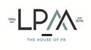 Tel. 218 508 110 :: Tlm. 935 880 024 :: 965 232 496INESRODRIGUES@LPMCOM.PT:: ISABELCARRICO@LPMCOM.PTEd. Lisboa Oriente, Av. Infante D. Henrique, 333 H, esc.49, 1800-282 Lisboa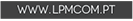 